獅輩秀有愛無礙社區好聲音卡拉OK比賽報名表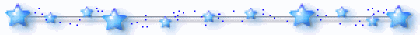 決賽日期：103年8月23日上午8:30報到~13:30決賽地點：歸仁文化中心(台南市歸仁區信義南路78號)參賽資格：1.台南市身心障礙朋友(持身心障礙手冊/證明)          2.台南市癲癇病友(醫生或癲癇協會證明)比賽辦法：評審由主辦單位邀請相關專業人員擔任。另邀請來賓觀眾擔任評審團。決賽名額限30名(視報名人數多寡，電話通知初賽)。參賽者填寫報名表時自選1首歌曲(國、台語為主)參加比賽。比賽當天報到時抽籤決定演唱順序，報到9:00截止，未到視為棄權。主辦單位提供參賽者卡拉OK伴唱，演唱完歌曲評分。評分標準：由3位專業評審依技巧、音準、音色、台風等，舉牌給分(6~10分)。由現場來賓觀眾組成10位評審團，舉牌給分(0或1分)。依總分高低排名取6名獎勵，遇有同分者，現場PK清唱評分。獎勵：第一名獎金3000元及獎牌1面、第二名獎金2000元及獎牌1面第三名獎金1000元及獎牌1面、優勝三名獎金500元及獎牌1面參加獎二十四名獎品1份伍、報名方式：8/18前填妥報名表，親送或郵寄或E-mail至拈花惹草園藝作業所地址：台南市歸仁區文化街三段592巷33號E-mail：garden@teatn.org.tw  聯絡電話：230-9185 陳玉惠社工※本活動相信身心障礙朋友都有十八般武藝，藉由活動鼓勵您展現自我增進彼此情誼，您的參與就是最棒的表現，對比賽名次請不要有得失心，歡喜逗陣來唱歌！獅輩秀有愛無礙~社區好聲音卡拉OK比賽報名表參賽者檢附文件：□身障手冊/證明 □癲癇醫生證明 □癲癇協會證明姓    名出生年月日參賽資格□癲癇 □障別：連絡電話住    址比賽曲目□國語 □台語歌    名